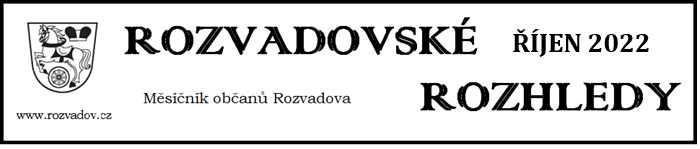 Informace o novém složení zastupitelstva obceV  proběhlých komunálních volbách byli do dalšího volebního období zvoleni tito zastupitelé:Ábel MartinAplt VáclavStrapek MartinHoráček ZdeněkVilimec LumírPíchová KateřinaFinek LukášSvoboda RadomírMeszároš MiroslavNa ustavujícím zasedání nového zastupitelstva dne   20.10.2022 pak byli zvoleni následující funkcionáři:Starosta: Martin Ábel                           (jako neuvolněný)Místostarosta: Lumír Vilimec                       (jako neuvolněný)Předseda finančního výboru: Kateřina PíchováPředseda kontrolního výboru: zatím nezvolenPozvánka na setkání seniorůV pátek 4.11. 2022 od 17:00 hodin se v sálu obecního úřadu uskuteční tradiční setkání seniorů.Vystoupí zde děti ze ZŠ a MŠ Rozvadov a také skupina mažoretek. K tanci a poslechu zahraje skupina Proměny.Prosíme zájemce, ať nejpozději do středy 2.11. nahlásí účast na akci kvůli zajištění občerstvení (buď osobně na obecním úřadě, nebo na tel. č.  374 630 713).Oznámení o příštím termínu  zasedání  zastupitelstvaZveme všechny občany na další veřejné zasedání zastupitelstva obce, které se koná ve středu 9.11. 2022 od 17:00 hodin v zasedací místnosti obecního úřadu Rozvadov.